ROMÂNIA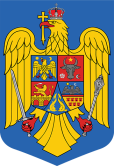 JUDEȚUL MEHEDINȚIPRIMĂRIA COMUNEI GODEANUREGISTRATURĂ GENERALĂ:NR .......................... / DATA .....................................D E C L A R A Ț I E	F I S C A L ĂPENTRU STABILIREA IMPOZITULUI ASUPRA MIJLOACELOR DE TRANSPORT MARFĂ CU MASA TOTALĂ AUTORIZATĂ DE PESTE 12 TONE AFLATE ÎN PROPRIETATEAPERSOANELOR FIZICE	PERSOANELOR JURIDICESubsemnatulContribuabilul PF/împuternicit (PJ)	,legitimat   prin   B.I./C.I./A.I.   serie…   nr.   ……………..,   CNP   ………………………,   județ	loc............................ cod poștal ....................... sector ...., str. ....................................................... nr. ....., bloc	scara... etaj ... ap .... tel. ............................ fax ............................., adresă de e-mail	,Contribuabilul (PJ) ……………………………………., Codul de identificare fiscală	, județ.................. loc. ........................... cod poștal ....................... sector ...., str. ............................................ nr	, bloc....	scara	...	etaj	...	ap	....	tel.	................................	fax	.............................,	adresă	de	e-mail…………………………………, înregistrat la registrul comerțului ...................... la nr	, cont IBAN…………………………………….., deschis la ………………………………………în temeiul prevederilor Legii nr. 227/2015 privind Codul fiscal, cu modificările și completările ulterioare declar că am dobândit prin vânzare-cumpărare/achiziționare prin contract de leasing următoarele mijloace de transport cu masa totală autorizată de peste 12 tone:Notă:* SP - Vehicule cu sistem de suspensie pneumatică sau echivalent recunoscut AS - Vehicule cu alt sistem de suspensieBeneficiez de scutire/reducere de la plata impozitului pe mijloacelor de transport, în calitate de	conformdocumentelor anexate ...............................................................Sunt de acord ca actele administrative fiscale să-mi fie comunicate exclusiv la adresa de poștă electronică.Anexez la prezenta declarație copii ale documentelor, certificate de conformitate cu originalul, conform art. 64 alin. (5) din Legea nr. 207/2015 privind Codul de procedură fiscală, cu modificările și completările ulterioare, după cum urmează: 1………………………………………………………….. 2………………………………………….……………….3………………………………………………………….. 4…………………………………………………………..5………………………………………………………….. 6…………………………………………………………..Prin semnarea prezentei am luat la cunoștință ca declararea necorespunzătoare a adevărului se pedepsește conform legii penale, cele declarate fiind corecte și complete.Data ............................................	Subsemnatul,…………………………………………… (numele, prenumele și semnătura)L.S. în cazul persoanelor juridiceSecțiune rezervată organului fiscal:Nr.crt.Marca și tipulDatadobândiriiSerie șasiuMasaautorizatăSuspensie*SP/ASAnul fabricației1234567Vehicule cu două axeVehicule cu două axeVehicule cu două axeVehicule cu două axeVehicule cu două axeVehicule cu două axe1.2.3.Vehicule cu trei axeVehicule cu trei axeVehicule cu trei axeVehicule cu trei axeVehicule cu trei axeVehicule cu trei axe1.2.3.Vehicule cu patru axeVehicule cu patru axeVehicule cu patru axeVehicule cu patru axeVehicule cu patru axeVehicule cu patru axe1.2.3.Vehicule cu 2+1 axeVehicule cu 2+1 axeVehicule cu 2+1 axeVehicule cu 2+1 axeVehicule cu 2+1 axeVehicule cu 2+1 axe1.2.3.Vehicule cu 2+2 axeVehicule cu 2+2 axeVehicule cu 2+2 axeVehicule cu 2+2 axeVehicule cu 2+2 axeVehicule cu 2+2 axe1.2.3.Vehicule cu 2+3 axeVehicule cu 2+3 axeVehicule cu 2+3 axeVehicule cu 2+3 axeVehicule cu 2+3 axeVehicule cu 2+3 axe1.2.3.Vehicule cu 3+2 axeVehicule cu 3+2 axeVehicule cu 3+2 axeVehicule cu 3+2 axeVehicule cu 3+2 axeVehicule cu 3+2 axe1.2.3.Vehicule cu 3+3 axeVehicule cu 3+3 axeVehicule cu 3+3 axeVehicule cu 3+3 axeVehicule cu 3+3 axeVehicule cu 3+3 axe1.2.3.Prenumele și numeleNr. legitimațieSemnătura